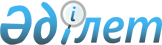 "Техникалық және кәсіптік білімі бар мамандарды даярлауға 2015-2016 оқу жылына арналған мемлекеттік білім беру тапсырысын орналастыру туралы" Қазақстан Республикасы Денсаулық сақтау және әлеуметтік даму министрінің 2015 жылғы 15 шілдедегі № 587 бұйрығына өзгеріс енгізу туралыҚазақстан Республикасы Денсаулық сақтау және әлеуметтік даму министрінің 2015 жылғы 14 тамыздағы № 665 бұйрығы. Қазақстан Республикасының Әділет министрлігінде 2015 жылы 27 тамызда № 11961 болып тіркелді

      «Халық денсаулығы және денсаулық сақтау жүйесі туралы» 2009 жылғы 18 қыркүйектегі Қазақстан Республикасы Кодексінің 7-бабы 1-тармағының 15) тармақшасына сәйкес БҰЙЫРАМЫН:



      1. «Техникалық және кәсіптік білімі бар мамандарды даярлауға 2015-2016 оқу жылына арналған мемлекеттік білім беру тапсырысын орналастыру туралы» Қазақстан Республикасы Денсаулық сақтау және әлеуметтік даму министрінің 2015 жылғы 15 шілдегі № 587 бұйрығына (Қазақстан Республикасы нормативтік құқықтық актілерді мемлекеттік тіркеу тізіліміне № 11731 болып тіркелген, «Әділет» ақпараттық-құқықтық жүйесінде 2015 жылғы 31 шілдеде жарияланған) мынадай өзгеріс енгізілсін:



      Көрсетілген бұйрыққа қосымшаға сәйкес техникалық және кәсіптік білімі бар мамандарды даярлауға 2015-2016 оқу жылына арналған мемлекеттік білім беру тапсырысы осы бұйрыққа қосымшаға сәйкес редакцияда жазылсын.



      2. Қазақстан Республикасы Денсаулық сақтау және әлеуметтік даму министрлігінің Ғылым және адами ресурстар департаменті заңнамада белгіленген тәртіппен:



      1) осы бұйрықты Қазақстан Республикасы Әділет министрлігінде мемлекеттік тіркеуді;



      2) осы бұйрықты Қазақстан Республикасы Әділет министрлігінде мемлекеттік тіркегеннен кейін күнтізбелік он күн ішінде оны мерзімдік баспасөз басылымдарында және «Әділет» ақпараттық-құқықтық жүйесінде ресми жариялауға жіберуді;



      3) осы бұйрықты Қазақстан Республикасы Денсаулық сақтау және әлеуметтік даму министрлігінің интернет-ресурсында орналастыруды;



      4) осы бұйрықты Қазақстан Республикасы Әділет министрлігінде мемлекеттік тіркегеннен кейін 10 жұмыс күні ішінде Қазақстан Республикасы Денсаулық сақтау және әлеуметтік даму министрлігінің Заң қызметі департаментіне осы тармақтың 1), 2) және 3) тармақшаларында көзделген іс-шаралардың орындалуы туралы мәліметтерді ұсынуды қамтамасыз етсін.



      3. Осы бұйрықтың орындалуын бақылау Қазақстан Республикасының Денсаулық сақтау және әлеуметтік даму бірінші вице-министрі С.З.Қайырбековаға жүктелсін. 



      4. Осы бұйрық оны алғашқы ресми жариялаған күнінен кейін қолданысқа енгізіледі.       Қазақстан Республикасының 

      Денсаулық сақтау және

      әлеуметтік даму министрі                   Т. Дүйсенова

Қазақстан Республикасы   

Денсаулық сақтау және   

әлеуметтік даму министрінің

2015 жылғы 14 тамыздағы  

№ 665 бұйрығына қосымша  Қазақстан Республикасы  

Денсаулық сақтау және  

әлеуметтік даму министрінің

2015 жылғы 15 шілдедегі  

№ 587 бұйрығына қосымша  Техникалық және кәсіптік білімі бар мамандарды даярлауға

2015-2016 оқу жылына арналған мемлекеттік білім беру тапсырысы
					© 2012. Қазақстан Республикасы Әділет министрлігінің «Қазақстан Республикасының Заңнама және құқықтық ақпарат институты» ШЖҚ РМК
				р/с

№Денсаулық сақтау саласындағы білім беру ұйымдарыБөлінген орындардың саныМамандықтардың атауы Мамандық бойынша бөлінген орындардың саны123451.Республикалық орта медицина және фармацевтика қызметкерлерін даярлау және қайта даярлау колледжі911, оның ішінде қазақ тілінде 497 білім алушы 

 

 

 

 

 Емдеу ісі 97, оның ішінде қазақ тілінде 74 білім алушы, Ауғанстаннан келген 8 тыңдаушы 1.Республикалық орта медицина және фармацевтика қызметкерлерін даярлау және қайта даярлау колледжі911, оның ішінде қазақ тілінде 497 білім алушы 

 

 

 

 

 Мейіргер ісі417, оның ішінде қазақ тілінде 201 білім алушы, оның ішінде - 30 «Массажист» біліктілігімен, оның ішінде 175, оның ішінде қазақ тілінде 100 білім алушы, «Массажист» біліктілігімен орыс тілінде 16 білім алушы жаңадан қабылдау 1.Республикалық орта медицина және фармацевтика қызметкерлерін даярлау және қайта даярлау колледжі911, оның ішінде қазақ тілінде 497 білім алушы 

 

 

 

 

 Ортопедиялық стоматологияқазақ тілінде 50 білім алушы, оның ішінде қазақ тілінде 25 білім алушы жаңадан қабылдау 1.Республикалық орта медицина және фармацевтика қызметкерлерін даярлау және қайта даярлау колледжі911, оның ішінде қазақ тілінде 497 білім алушы 

 

 

 

 

 Зертханалық диагностика248, оның ішінде қазақ тілінде 124 білім алушы, оның ішінде жаңадан қабылдау: 75, оның ішінде қазақ тілінде 50 білім алушы1.Республикалық орта медицина және фармацевтика қызметкерлерін даярлау және қайта даярлау колледжі911, оның ішінде қазақ тілінде 497 білім алушы 

 

 

 

 

 Фармацияорыс тілінде 51 білім алушы, оның ішінде орыс тілінде 25 білім алушы жаңадан қабылдау1.Республикалық орта медицина және фармацевтика қызметкерлерін даярлау және қайта даярлау колледжі911, оның ішінде қазақ тілінде 497 білім алушы 

 

 

 

 

 Гигиена және эпидемиология қазақ тілінде 48 білім алушы 2.Оңтүстік Қазақстан мемлекеттік фармацевтика академиясықазақ тілінде 299 білім алушы

 Емдеу ісіқазақ тілінде 150 білім алушы, оның ішінде қазақ тілінде 50 білім алушы жаңадан қабылдау 2.Оңтүстік Қазақстан мемлекеттік фармацевтика академиясықазақ тілінде 299 білім алушы

 Фармацияқазақ тілінде 99 білім алушы, оның ішінде 

қазақ тілінде 25 білім алушы жаңадан қабылдау2.Оңтүстік Қазақстан мемлекеттік фармацевтика академиясықазақ тілінде 299 білім алушы

 Мейіргер ісі қазақ тілінде 50 білім алушы, оның ішінде қазақ тілінде 25 білім алушы жаңадан қабылдау3.«Эмили» медициналық орталығы 54, оның ішінде қазақ тілінде 28 білім алушы Мейіргер ісі 54, оның ішінде қазақ тілінде 28 білім алушы 4.Қарағанды қаласының медициналық колледжі 73, оның ішінде қазақ тілінде 50 білім алушыМейіргер ісі 48, оның ішінде қазақ тілінде 25 білім алушы4.Қарағанды қаласының медициналық колледжі 73, оның ішінде қазақ тілінде 50 білім алушыЕмдеу ісі қазақ тілінде 25 білім алушы 